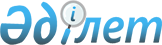 Ордабасы ауданының мәслихатының 2021 жылғы 28 желтоқсандағы № 17/2 "2022-2024 жылдарға арналған аудандық бюджет туралы" шешіміне өзгерістер енгізу туралыТүркістан облысы Ордабасы аудандық мәслихатының 2022 жылғы 26 қыркүйектегі № 28/1 шешiмi
      Ордабасы ауданының мәслихаты ШЕШТІ:
      1. Ордабасы ауданының мәслихатының "2022-2024 жылдарға арналған аудандық бюджет туралы" 2021 жылғы 28 желтоқсандағы № 17/2 (Нормативтік құқықтық актілерді мемлекеттік тіркеу тізілімінде № 26269 болып тіркелген) шешіміне мынадай өзгерістер енгізілсін:
      1 тармақ жаңа редакцияда жазылсын: 
      "1.Ордабасы ауданының 2022-2024 жылдарға арналған аудандық бюджеті тиісінше 1 қосымшаға сәйкес, оның ішінде 2022 жылға мынадай көлемде бекiтiлсiн:
      1) кiрiстер – 35 299 282 мың теңге:
      салықтық түсiмдер –2 375 770 мың теңге;
      салықтық емес түсiмдер – 12 823 мың теңге;
      негiзгi капиталды сатудан түсетiн түсiмдер – 37 787 мың теңге;
      трансферттер түсiмi – 32 872 902 мың теңге;
      2) шығындар – 35 338 561 мың теңге;
      3) таза бюджеттiк кредиттеу – -17 296 мың теңге:
      бюджеттік кредиттер – 27 567 мың теңге;
      бюджеттік кредиттерді өтеу –44 863 мың теңге;
      4) қаржы активтерімен операциялар бойынша сальдо- 0:
      қаржы активтерін сатып алу – 0;
      мемлекеттің қаржы активтерін сатудан түсетін түсімдер – 0;
      5) бюджет тапшылығы (профициті) – -21 983 мың теңге;
      6) бюджет тапшылығын қаржыландыру (профицитін пайдалану) – 21 983 мың теңге:
      қарыздар түсімі – 27 567 мың теңге;
      қарыздарды өтеу – 44 863 тмың теңге;
      бюджет қаражатының пайдаланылатын қалдықтары – 39 279 мың теңге.".
      көрсетілген шешімнің 1, 4 қосымшалары осы шешімнің 1, 2 қосымшаларына сәйкес жаңа редакцияда жазылсын.
      2. Осы шешім 2022 жылдың 1 қаңтарынан бастап қолданысқа енгізіледі. 2022 жылға арналған аудандық бюджет Бюджеттік инвестициялық жобаларды (бағдарламаларды) іске асыруға және заңды тұлғалардың жарғылық қорын қалыптастыруға бағытталған бюджеттік бағдарламалар бөлінісінде 2022-2024 жылдарға арналған аудандық бюджеттік даму бағдарламаларының тізбесі
					© 2012. Қазақстан Республикасы Әділет министрлігінің «Қазақстан Республикасының Заңнама және құқықтық ақпарат институты» ШЖҚ РМК
				
      Аудандық мәслихат хатшысы 

Қ.Әбдіхалық
Ордабасы аудандық
мәслихатының 2022 жылғы
26 қыркүйектегі № 28/1
шешіміне 1-қосымшаОрдабасы аудандық
мәслихатының 2021 жылғы
28 желтоқсандағы № 17/2
шешіміне 1-қосымша
Санаты
Санаты
Санаты
Санаты
Санаты
Сомасы, мың теңге
Сыныбы
Сыныбы
Сыныбы
Сыныбы
Сомасы, мың теңге
Кіші сыныбы
Кіші сыныбы
Кіші сыныбы
Сомасы, мың теңге
Ерекшелігі
Ерекшелігі
Сомасы, мың теңге
Атауы
Сомасы, мың теңге
1. Кірістер
35 299 282
1
Салықтық түсімдер
2 375 770
01
Табыс салығы
1 175 066
1
Корпоративтік табыс салығы
703 000
2
Жеке табыс салығы
472 066
03
Әлеуметтік салық
870 431
1
Әлеуметтік салық
870 431
04
Меншікке салынатын салықтар
265 731
1
Мүлікке салынатын салықтар
265 731
05
Тауарларға, жұмыстарға және қызметтерге салынатын ішкі салықтар
47 283
2
Акциздер
25 680
3
Табиғи және басқа ресурстарды пайдаланғаны үшін түсетін түсімдер
4 072
4
Кәсіпкерлік және кәсіби қызметті жүргізгені үшін алынатын алымдар
17 531
08
Заңдық маңызы бар әрекеттерді жасағаны және (немесе) оған уәкілеттігі бар мемлекеттік органдар немесе лауазымды адамдар құжаттар бергені үшін алынатын міндетті төлемдер
17 259
1
Мемлекеттік баж
17 259
2
Салықтық емес түсімдер
12 823
01
Мемлекеттік меншіктен түсетін кірістер
4 301
5
Мемлекет меншігіндегі мүлікті жалға беруден түсетін кірістер
4 215
7
Мемлекеттік бюджеттен берілген кредиттер бойынша сыйақылар
86
06
Басқа да салықтық емес түсімдер
8 522
1
Басқа да салықтық емес түсімдер
8 522
3
Негізгі капиталды сатудан түсетін түсімдер
37 787
03
Жерді және материалдық емес активтерді сату
37 787
1
Жерді сату
37 787
4
Трансферттердің түсімдері
32 872 902
02
Мемлекеттік басқарудың жоғары тұрған органдарынан түсетін трасферттер
32 872 902
2
Облыстық бюджеттен түсетін трасферттер
32 872 902
Функционалдық топ
Функционалдық топ
Функционалдық топ
Функционалдық топ
Функционалдық топ
Сомасы, мың теңге
Кіші функция
Кіші функция
Кіші функция
Кіші функция
Сомасы, мың теңге
Бюджеттік бағдарламалардың әкімшісі
Бюджеттік бағдарламалардың әкімшісі
Бюджеттік бағдарламалардың әкімшісі
Сомасы, мың теңге
Бағдарлама
Бағдарлама
Сомасы, мың теңге
Кіші бағдарлама
Сомасы, мың теңге
Атауы
Сомасы, мың теңге
2.Шығындар
35 338 561
01
Жалпы сипаттағы мемлекеттiк қызметтер
525 256
1
Мемлекеттiк басқарудың жалпы функцияларын орындайтын өкiлдi, атқарушы және басқа органдар
257 737
112
Аудан (облыстық маңызы бар қала) мәслихатының аппараты
48 250
001
Аудан (облыстық маңызы бар қала) мәслихатының қызметін қамтамасыз ету жөніндегі қызметтер
46 605
003
Мемлекеттік органның күрделі шығыстары
615
005
Маслихаттар депутаттары қызметінің тиімділігін арттыру
1 030
122
Аудан (облыстық маңызы бар қала) әкімінің аппараты
209 487
001
Аудан (облыстық маңызы бар қала) әкімінің қызметін қамтамасыз ету жөніндегі қызметтер
197 680
003
Мемлекеттік органның күрделі шығыстары
1 250
113
Төменгі тұрған бюджеттерге берілетін нысаналы ағымдағы трансферттер
10 557
2
Қаржылық қызмет
2 602
459
Ауданның (облыстық маңызы бар қаланың) экономика және қаржы бөлімі
2 602
003
Салық салу мақсатында мүлікті бағалауды жүргізу
2 602
9
Жалпы сипаттағы өзге де мемлекеттік қызметтер
264 917
459
Ауданның (облыстық маңызы бар қаланың) экономика және қаржы бөлімі
58 699
001
Ауданның (облыстық маңызы бар қаланың) экономикалық саясаттын қалыптастыру мен дамыту, мемлекеттік жоспарлау, бюджеттік атқару және коммуналдық меншігін басқару саласындағы мемлекеттік саясатты іске асыру жөніндегі қызметтер
58 699
492
Ауданның (облыстық маңызы бар қаланың) тұрғын үй-коммуналдық шаруашылығы, жолаушылар көлігі, автомобиль жолдары және тұрғын үй инспекциясы бөлімі
206 218
001
Жергілікті деңгейде тұрғын үй-коммуналдық шаруашылық, жолаушылар көлігі, автомобиль жолдары және тұрғын үй инспекциясы саласындағы мемлекеттік саясатты іске асыру жөніндегі қызметтер
90 167
113
Төменгі тұрған бюджеттерге берілетін нысаналы ағымдағы трансферттер
116 051
02
Қорғаныс
137 737
1
Әскери мұқтаждар
21 307
122
Аудан (облыстық маңызы бар қала) әкімінің аппараты
21 307
005
Жалпыға бірдей әскери міндетті атқару шеңберіндегі іс-шаралар
21 307
2
Төтенше жағдайлар жөніндегі жұмыстарды ұйымдастыру
116 430
122
Аудан (облыстық маңызы бар қала) әкімінің аппараты
116 430
006
Аудан (облыстық маңызы бар қала) ауқымындағы төтенше жағдайлардың алдын алу және оларды жою
113 430
007
Аудандық (қалалық) ауқымдағы дала өрттерінің, сондай-ақ мемлекеттік өртке қарсы қызмет органдары құрылмаған елдi мекендерде өрттердің алдын алу және оларды сөндіру жөніндегі іс-шаралар
3 000
03
Қоғамдық тәртіп, қауіпсіздік, құқықтық, сот, қылмыстық атқару қызметі
77 840
9
Қоғамдық тәртіп және қауіпсіздік саласындағы басқа да қызметтер
77 840
492
Ауданның (облыстық маңызы бар қаланың) тұрғын үй-коммуналдық шаруашылығы, жолаушылар көлігі, автомобиль жолдары және тұрғын үй инспекциясы бөлімі
77 840
021
Елдi мекендерде жол қозғалысы қауiпсiздiгін қамтамасыз ету
77 840
06
Әлеуметтік көмек және әлеуметтік қамтамасыздандыру
3 393 452
1
Әлеуметтiк қамсыздандыру
1 292 770
451
Ауданның (облыстық маңызы бар қаланың) жұмыспен қамту және әлеуметтік бағдарламалар бөлімі
1 292 770 
005
Мемлекеттік атаулы әлеуметтік көмек
1 292 770
2
Әлеуметтік көмек 
2 021 820
451
Ауданның (облыстық маңызы бар қаланың) жұмыспен қамту және әлеуметтік бағдарламалар бөлімі
2 021 820
002
Жұмыспен қамту бағдарламасы
1 340 304
004
Ауылдық жерлерде тұратын денсаулық сақтау, білім беру, әлеуметтік қамтамасыз ету, мәдениет, спорт және ветеринар мамандарына отын сатып алуға Қазақстан Республикасының заңнамасына сәйкес әлеуметтік көмек көрсету
33 179
007
Жергілікті өкілетті органдардың шешімі бойынша мұқтаж азаматтардың жекелеген топтарына әлеуметтік көмек
195 078
010
Үйден тәрбиеленіп оқытылатын мүгедек балаларды материалдық қамтамасыз ету
5 045
014
Мұқтаж азаматтарға үйде әлеуметтiк көмек көрсету
142 655
015
Зейнеткерлер мен мүгедектерге әлеуметтiк қызмет көрсету аумақтық орталығы
36 921
017
Оңалтудың жеке бағдарламасына сәйкес мұқтаж мүгедектердi мiндеттi гигиеналық құралдармен қамтамасыз ету, қозғалуға қиындығы бар бірінші топтағы мүгедектерге жеке көмекшінің және есту бойынша мүгедектерге қолмен көрсететiн тіл маманының қызметтерін ұсыну
165 941
023
Жұмыспен қамту орталықтарының қызметін қамтамасыз ету
102 697
9
Әлеуметтiк көмек және әлеуметтiк қамтамасыз ету салаларындағы өзге де қызметтер
78 862
451
Ауданның (облыстық маңызы бар қаланың) жұмыспен қамту және әлеуметтік бағдарламалар бөлімі
78 862
001
Жергілікті деңгейде халық үшін әлеуметтік бағдарламаларды жұмыспен қамтуды қамтамасыз етуді іске асыру саласындағы мемлекеттік саясатты іске асыру жөніндегі қызметтер
64 962
011
Жәрдемақыларды және басқа да әлеуметтік төлемдерді есептеу, төлеу мен жеткізу бойынша қызметтерге ақы төлеу
6 000
050
Қазақстан Республикасында мүгедектердің құқықтарын қамтамасыз етуге және өмір сүру сапасын жақсарту
6 000
067
Ведомстволық бағыныстағы мемлекеттік мекемелер мен ұйымдардың күрделі шығыстары
1 900
07
Тұрғын үй-коммуналдық шаруашылық
10 427 410
1
Тұрғын үй шаруашылығы
3 829 987
472
Ауданның (облыстық маңызы бар қаланың) құрылыс, сәулет және қала құрылысы бөлімі
222 141
004
Инженерлік-коммуникациялық инфрақұрылымды жобалау, дамыту және (немесе) жайластыру
222 141
492
Ауданның (облыстық маңызы бар қаланың) тұрғын үй-коммуналдық шаруашылығы, жолаушылар көлігі, автомобиль жолдары және тұрғын үй инспекциясы бөлімі
3 607 846
002
Мемлекеттiк қажеттiлiктер үшiн жер учаскелерiн алып қою, оның iшiнде сатып алу жолымен алып қою және осыған байланысты жылжымайтын мүлiктi иелiктен айыру
500 000
003
Мемлекеттік тұрғын үй қорын сақтауды үйымдастыруМемлекеттік тұрғын үй қорын сақтауды үйымдастыру
10 544
033
Инженерлік-коммуникациялық инфрақұрылымды жобалау, дамыту және (немесе) жайластыру
3 097 302
2
Коммуналдық шаруашылық
5 463 968
492
Ауданның (облыстық маңызы бар қаланың) тұрғын үй-коммуналдық шаруашылығы, жолаушылар көлігі, автомобиль жолдары және тұрғын үй инспекциясы бөлімі
5 463 968
012
Сумен жабдықтау және су бұру жүйесінің жұмыс істеуі
341 535
058
Ауылдық елді мекендердегі сумен жабдықтау және су бұру жүйелерін дамыту
5 122 433
3
Елді-мекендерді көркейту
1 133 455
492
Ауданның (облыстық маңызы бар қаланың) тұрғын үй-коммуналдық шаруашылығы, жолаушылар көлігі, автомобиль жолдары және тұрғын үй инспекциясы бөлімі
1 133 455
015
Елдi мекендердегі көшелердi жарықтандыру
150 702
016
Елді мекендердің санитариясын қамтамасыз ету
36 937
018
Елдi мекендердi абаттандыру және көгалдандыру
945 816
08
Мәдениет,спорт, туризм және ақпараттық кеңістік
953 738
1
Мәдениет саласындағы қызмет
272 549
457
Ауданның (облыстық маңызы бар қаланың) мәдениет, тілдерді дамыту, дене шынықтыру және спорт бөлімі бөлімі
269 549
003
Мәдени-демалыс жұмысын қолдау
269 549
472
Ауданның (облыстық маңызы бар қаланың) құрылыс, сәулет және қала құрылысы бөлімі
3 000
011
Мәдениет объектілерін дамыту
3 000
2
Спорт
183 800
457
Ауданның (облыстық маңызы бар қаланың) мәдениет, тілдерді дамыту, дене шынықтыру және спорт бөлімі бөлімі
180 800
008
Ұлттық және бұқаралық спорт түрлерін дамыту
136 543
009
Аудандық (облыстық маңызы бар қалалық) деңгейде спорттық жарыстар өткiзу
26 592
010
Әртүрлi спорт түрлерi бойынша аудан (облыстық маңызы бар қала) құрама командаларының мүшелерiн дайындау және олардың облыстық спорт жарыстарына қатысуы
17 665
472
Ауданның (облыстық маңызы бар қаланың) құрылыс, сәулет және қала құрылысы бөлімі
3 000
008
Cпорт объектілерін дамыту
3 000
3
Ақпараттық кеңістік
183 770
457
Ауданның (облыстық маңызы бар қаланың) мәдениет, тілдерді дамыту, дене шынықтыру және спорт бөлімі бөлімі
145 152
006
Аудандық (қалалық) кiтапханалардың жұмыс iстеуi
133 314
007
Мемлекеттiк тiлдi және Қазақстан халқының басқа да тiлдерін дамыту
11 838
456
Ауданның (облыстық маңызы бар қаланың) ішкі саясат бөлімі
38 618
002
Мемлекеттік ақпараттық саясат жүргізу жөніндегі қызметтер
38 618
9
Мәдениет, спорт, туризм және ақпараттық кеңiстiктi ұйымдастыру жөнiндегi өзге де қызметтер
313 619
456
Ауданның (облыстық маңызы бар қаланың) ішкі саясат бөлімі
89 752
001
Жергілікті деңгейде ақпарат, мемлекеттілікті нығайту және азаматтардың әлеуметтік сенімділігін қалыптастыру саласында мемлекеттік саясатты іске асыру жөніндегі қызметтер
48 363
003
Жастар саясаты саласында іс-шараларды іске асыру
41 389
457
Ауданның (облыстық маңызы бар қаланың) мәдениет, тілдерді дамыту, дене шынықтыру және спорт бөлімі бөлімі
223 867
001
Жергілікті деңгейде мәдениет, тілдерді дамыту, дене шынықтыру және спорт саласындағы мемлекеттік саясатты іске асыру жөніндегі қызметтер
23 867
032
Ведомстволық бағыныстағы мемлекеттік мекемелер мен ұйымдардың күрделі шығыстары
200 000
09
Отын-энергетика кешенi және жер қойнауын пайдалану
3 878 060
9
Отын-энергетика кешені және жер қойнауын пайдалану саласындағы өзге де қызметтер
3 878 060
492
Ауданның (облыстық маңызы бар қаланың) тұрғын үй-коммуналдық шаруашылығы, жолаушылар көлігі, автомобиль жолдары және тұрғын үй инспекциясы бөлімі
3 878 060
036
Газ тасымалдау жүйесін дамыту
3 878 060
10
Ауыл, су, орман, балық шаруашылығы, ерекше қорғалатын табиғи аумақтар, қоршаған ортаны және жануарлар дүниесін қорғау, жер қатынастары
136 555
1
Ауыл шаруашылығы
78 344
477
Ауданның (облыстық маңызы бар қаланың) ауыл шаруашылығы мен жер қатынастары бөлімі
78 344
001
Жергілікті деңгейде ауыл шаруашылығы және жер қатынастары саласындағы мемлекеттік саясатты іске асыру жөніндегі қызметтер
78 344
6
Жер қатынастары
21 980
477
Ауданның (облыстық маңызы бар қаланың) ауыл шаруашылығы мен жер қатынастары бөлімі
21 980
011
Аудандардың, облыстық маңызы бар, аудандық маңызы бар қалалардың, кенттердiң, ауылдардың, ауылдық округтердiң шекарасын белгiлеу кезiнде жүргiзiлетiн жерге орналастыру
21 980
9
Ауыл, су, орман, балық шаруашылығы, қоршаған ортаны қорғау және жер қатынастары саласындағы басқа да қызметтер
36 231
459
Ауданның (облыстық маңызы бар қаланың) экономика және қаржы бөлімі
32 331
099
Мамандарға әлеуметтік қолдау көрсету жөніндегі шараларды іске асыру
32 331
477
Ауданның (облыстық маңызы бар қаланың) ауыл шаруашылығы мен жер қатынастары бөлімі
3 900
099
Мамандарға әлеуметтік қолдау көрсету жөніндегі шараларды іске асыру
3 900
11
Өнеркәсіп, сәулет, қала құрылысы және құрылыс қызметі
226 327
2
Сәулет, қала құрылысы және құрылыс қызметі
226 327
472
Ауданның (облыстық маңызы бар қаланың) құрылыс, сәулет және қала құрылысы бөлімі
226 327
001
Жергілікті деңгейде құрылыс, сәулет және қала құрылысы саласындағы мемлекеттік саясатты іске асыру жөніндегі қызметтер
222 670
013
Аудан аумағында қала құрылысын дамытудың кешенді схемаларын, аудандық (облыстық) маңызы бар қалалардың, кенттердің және өзге де ауылдық елді мекендердің бас жоспарларын әзірлеу
3 657
12
Көлік және коммуникация
1 086 811
1
Автомобиль көлігі
1 037 865
492
Ауданның (облыстық маңызы бар қаланың) тұрғын үй-коммуналдық шаруашылығы, жолаушылар көлігі, автомобиль жолдары және тұрғын үй инспекциясы бөлімі
1 037 865
023
Автомобиль жолдарының жұмыс істеуін қамтамасыз ету
175 908
045
Аудандық маңызы бар автомобиль жолдарын және елді-мекендердің көшелерін күрделі және орташа жөндеу
861 957
9
Көлiк және коммуникациялар саласындағы өзге де қызметтер
48 946
492
Ауданның (облыстық маңызы бар қаланың) тұрғын үй-коммуналдық шаруашылығы, жолаушылар көлігі, автомобиль жолдары және тұрғын үй инспекциясы бөлімі
48 946
037
Әлеуметтік маңызы бар қалалық (ауылдық), қала маңындағы және ауданішілік қатынастар бойынша жолаушылар тасымалдарын субсидиялау
48 946
13
Басқалар
795 050
3
Кәсіпкерлік қызметті қолдау және бәсекелестікті қорғау
27 332
469
Ауданның (облыстық маңызы бар қаланың) кәсіпкерлік бөлімі
27 332
001
Жергілікті деңгейде кәсіпкерлікті дамыту саласындағы мемлекеттік саясатты іске асыру жөніндегі қызметтер
27 332
9
Басқалар
767 718
459
Ауданның (облыстық маңызы бар қаланың) экономика және қаржы бөлімі
35 000
008
Жергілікті бюджеттік инвестициялық жобалардың техникалық-экономикалық негіздемелерін және мемлекеттік-жекешелік әріптестік жобалардың, оның ішінде концессиялық жобалардың конкурстық құжаттамаларын әзірлеу немесе түзету, сондай-ақ қажетті сараптамаларын жүргізу, мемлекеттік-жекешелік әріптестік жобаларды, оның ішінде концессиялық жобаларды консультациялық сүйемелдеу
15 000
012
Ауданның (облыстық маңызы бар қаланың) жергілікті атқарушы органының резерві
20 000
492
Ауданның (облыстық маңызы бар қаланың) тұрғын үй-коммуналдық шаруашылығы, жолаушылар көлігі, автомобиль жолдары және тұрғын үй инспекциясы бөлімі
732 718
065
Заңды тұлғалардың жарғылық капиталын қалыптастыру немесе ұлғайту
94 163
077
"Ауыл-Ел бесігі" жобасы шеңберінде ауылдық елді мекендердегі әлеуметтік және инженерлік инфрақұрылым бойынша іс-шараларды іске асыру
638 555
14
Борышқа қызмет көрсету
44
1
Борышқа қызмет көрсету
44
459
Ауданның (облыстық маңызы бар қаланың) экономика және қаржы бөлімі
44
021
Жергілікті атқарушы органдардың облыстық бюджеттен қарыздар бойынша сыйақылар мен өзге де төлемдерді төлеу бойынша борышына қызмет көрсету
44
15
Трансферттер
13 700 281
1
Трансферттер
13 700 281
459
Ауданның (облыстық маңызы бар қаланың) экономика және қаржы бөлімі
13 700 281
006
Нысаналы пайдаланылмаған (толық пайдаланылмаған) трансферттерді қайтару
14 495
024
Заңнаманы өзгертуге байланысты жоғары тұрған бюджеттің шығындарын өтеуге төменгі тұрған бюджеттен ағымдағы нысаналы трансферттер
13 378 275
038
Субвенциялар
282 777
054
Қазақстан Республикасының Ұлттық қорынан берілетін нысаналы трансферт есебінен республикалық бюджеттен бөлінген пайдаланылмаған (түгел пайдаланылмаған) нысаналы трансферттердің сомасын қайтару
24 734
3. Таза бюджеттік кредиттеу
-17 296
Функционалдық топ
Функционалдық топ
Функционалдық топ
Функционалдық топ
Функционалдық топ
Сомасы, мың теңге
Кіші функция
Кіші функция
Кіші функция
Кіші функция
Сомасы, мың теңге
Бюджеттік бағдарламалардың әкімшісі
Бюджеттік бағдарламалардың әкімшісі
Бюджеттік бағдарламалардың әкімшісі
Сомасы, мың теңге
Бағдарлама
Бағдарлама
Сомасы, мың теңге
Кіші бағдарлама
Сомасы, мың теңге
Атауы
Сомасы, мың теңге
Бюджеттік кредиттер
27 567
10
Ауыл, су, орман, балық шаруашылығы, ерекше қорғалатын табиғи аумақтар, қоршаған ортаны және жануарлар дүниесін қорғау, жер қатынастары
27 567
9
Ауыл, су, орман, балық шаруашылығы, қоршаған ортаны қорғау және жер қатынастары саласындағы басқа да қызметтер
27 567
459
Ауданның (облыстық маңызы бар қаланың) экономика және қаржы бөлімі
27 567
018
Мамандарды әлеуметтік қолдау шараларын іске асыру үшін бюджеттік кредиттер
27 567
Санаты
Санаты
Санаты
Санаты
Санаты
Сомасы, мың теңге
Сыныбы
Сыныбы
Сыныбы
Сыныбы
Сомасы, мың теңге
Кіші сыныбы
Кіші сыныбы
Кіші сыныбы
Сомасы, мың теңге
Ерекшелігі
Ерекшелігі
Сомасы, мың теңге
Атауы
Сомасы, мың теңге
Бюджеттік кредиттерді өтеу
44 863
5
Бюджеттік кредиттерді өтеу
44 863
01
Бюджеттік кредиттерді өтеу
44 863
1
Мемлекеттік бюджеттен берілген бюджеттік кредиттерді өтеу
44 863
13
Жеке тұлғаларға жергілікті бюджеттен берілген бюджеттік кредиттерді өтеу
44 863
4. Қаржы активтерімен операциялар бойынша сальдо
0
Қаржы активтерін сатып алу
0
Мемлекеттің қаржы активтерін сатудан түсетін түсімдер
0
5. Бюджет тапшылығы (профицит)
- 21 983
6. Бюджет тапшылығын қаржыландыру (профицитін пайдалану)
21 983
Санаты
Санаты
Санаты
Санаты
Санаты
Сомасы, мың теңге
Сыныбы
Сыныбы
Сыныбы
Сыныбы
Сомасы, мың теңге
Кіші сыныбы
Кіші сыныбы
Кіші сыныбы
Сомасы, мың теңге
Ерекшелігі
Ерекшелігі
Сомасы, мың теңге
Атауы
Сомасы, мың теңге
Қарыздар түсімі
27 567
7
Қарыздар түсімі
27 567
01
Мемлекеттік ішкі қарыздар
27 567
2
Қарыз алу келісім-шарттары
27 567
03
Ауданның (облыстық маңызы бар қаланың) жергілікті атқарушы органы алатын қарыздар
27 567
Функционалдық топ
Функционалдық топ
Функционалдық топ
Функционалдық топ
Функционалдық топ
Сомасы, мың теңге
Кіші функция
Кіші функция
Кіші функция
Кіші функция
Сомасы, мың теңге
Бюджеттік бағдарламалардың әкімшісі
Бюджеттік бағдарламалардың әкімшісі
Бюджеттік бағдарламалардың әкімшісі
Сомасы, мың теңге
Бағдарлама
Бағдарлама
Сомасы, мың теңге
Кіші бағдарлама
Сомасы, мың теңге
Атауы
Сомасы, мың теңге
Қарыздарды өтеу
44 863
16
Қарыздарды өтеу
44 863
1
Қарыздарды өтеу
44 863
459
Ауданның (облыстық маңызы бар қаланың) экономика және қаржы бөлімі
44 863
005
Жергілікті атқарушы органның жоғары тұрған бюджет алдындағы борышын өтеу
44 863
Санаты
Санаты
Санаты
Санаты
Санаты
Сомасы, мың теңге
Сыныбы
Сыныбы
Сыныбы
Сыныбы
Сомасы, мың теңге
Кіші сыныбы
Кіші сыныбы
Кіші сыныбы
Сомасы, мың теңге
Ерекшелігі
Ерекшелігі
Сомасы, мың теңге
Атауы
Сомасы, мың теңге
Бюджет қаражатының пайдаланылатын қалдықтары
39 279
8
Бюджет қаражатының пайдаланылатын қалдықтары
39 279
01
Бюджет қаражаты қалдықтары
39 279
1
Бюджет қаражатының бос қалдықтары
39 279
01
Бюджет қаражатының бос қалдықтары
39 279Ордабасы аудандық
мәслихатының 2022 жылғы
26 қыркүйектегі № 28/1
шешіміне 2-қосымшаОрдабасы аудандық
мәслихатының 2021 жылғы
28 желтоқсандағы № 17/2
шешіміне 4-қосымша
Функционалдық топ
Функционалдық топ
Функционалдық топ
Функционалдық топ
Функционалдық топ
Кіші функция
Кіші функция
Кіші функция
Кіші функция
Бюджеттік бағдарламалардың әкiмшiсi
Бюджеттік бағдарламалардың әкiмшiсi
Бюджеттік бағдарламалардың әкiмшiсi
Бағдарлама
Бағдарлама
Кіші бағдарлама
Кіші бағдарлама
Атауы
Атауы
Шығындар
07
Тұрғын үй-коммуналдық шаруашылық
1
Тұрғын үй шаруашылығы
472
Ауданның (облыстық маңызы бар қаланың) құрылыс, сәулет және қала құрылысы бөлімі
004
Инженерлік-коммуникациялық инфрақұрылымды жобалау, дамыту және (немесе) жайластыру
492
Ауданның (облыстық маңызы бар қаланың) тұрғын үй-коммуналдық шаруашылығы, жолаушылар көлігі, автомобиль жолдары және тұрғын үй инспекциясы бөлімі
033
Инженерлік-коммуникациялық инфрақұрылымды жобалау, дамыту және (немесе) жайластыру
2
Коммуналдық шаруашылық
492
Ауданның (облыстық маңызы бар қаланың) тұрғын үй-коммуналдық шаруашылығы, жолаушылар көлігі, автомобиль жолдары және тұрғын үй инспекциясы бөлімі
058
Ауылдық елді мекендердегі сумен жабдықтау және су бұру жүйелерін дамыту
08
Мәдениет,спорт, туризм және ақпараттық кеңістік
1
Мәдениет саласындағы қызмет
472
Ауданның (облыстық маңызы бар қаланың) құрылыс, сәулет және қала құрылысы бөлімі
011
Мәдениет объектілерін дамыту
2
Спорт
472
Ауданның (облыстық маңызы бар қаланың) құрылыс, сәулет және қала құрылысы бөлімі
008
Cпорт объектілерін дамыту
09
Отын-энергетика кешенi және жер қойнауын пайдалану
9
Отын-энергетика кешені және жер қойнауын пайдалану саласындағы өзге де қызметтер
492
Ауданның (облыстық маңызы бар қаланың) тұрғын үй-коммуналдық шаруашылығы, жолаушылар көлігі, автомобиль жолдары және тұрғын үй инспекциясы бөлімі
036
Газ тасымалдау жүйесін дамыту